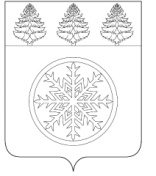                                                  ПРОТОКОЛ  Заседание общественной комиссии для обсуждения проекта муниципальной программы «Формирование современной городской среды Зиминского городского муниципального образования» на 2018-2022 годы, информирование о реализации исполнения программы в 2017 году.г. Зима                                                                                                         06 октября 2017 года                                                                                                                                        11-00 час.Место проведения: зал заседаний администрации Зиминского городского муниципального образования (ул. Ленина, 5, 2-й этаж).Председатель комиссии: Гудов Алексей Владимирович – первый заместитель мэра городского округа. Заместитель председателя: Беляевский Сергей Владимирович – начальник отдела архитектуры и градостроительства администрации ЗГМО.Секретарь комиссии: Полынов Д.А. – ведущий специалист отдела архитектуры и градостроительства. Члены комиссии:- Балабанов Анатолий Алексеевич - директор управляющей компании ООО «Атол»;  - Каменский Сергей Владимирович – директор ООО «Уютный дом», член Политического совета Зиминского городского Местного отделения ВПП «Единая Россия»;   - Кандюк Игорь Ярославович – директор управляющей компании ООО «Восточная»;  - Недзвецкий Игорь Эдуардович – председатель Зиминской городской общественной организации ветеранов (пенсионеров) войны, труда, Вооруженных Сил и правоохранительных органов;- Полынцева Галина Александровна – председатель Думы ЗГМО;- Пыжьянов Никита Игоревич – начальник отдела ЖКХ, транспорта и связи;- Ульянич Екатерина Александровна – начальник отдела по молодежной политике администрации ЗГМО, заместитель председателя комитета по социальной политике.           Приглашенные: - средства массовой информации.Вопросы повестки дня:Заслушивание информации о реализации  муниципальной программы «Формирование современной городской среды Зиминского городского муниципального образования» на 2017 год.Рассмотрение реестра поступивших предложений заинтересованных лиц о включении дворовых территорий многоквартирных жилых домов и общественных территорий в муниципальную программу «Формирование современной городской среды на территории Зиминского городского муниципального образования» на 2018- 2022 годы.  Рассмотрение замечаний (предложений), поступивших в рамках общественного обсуждения проекта муниципальной программы «Формирование современной городской среды Зиминского городского муниципального образования» на 2018 - 2022 годы.По первому вопросу выступал А.В. Гудов, содокладчик  С.В. Беляевский:В 2017 году в программу «Формирование современной городской среды Зиминского городского муниципального образования» на 2017 г. вошло два проекта по дворовым территориям: по ул. Московский тракт, дома 35, 37, 39, (подрядчик ООО «Дорожная служба Иркутской области») по ул. Новокшонова, дома 2, 4, 6, (подрядчик ООО «ИркутскПрофСтрой»), и один проект общественной территории у ДК «Горизонт» (подрядчик ООО «НовоСтрой»). На 06.10.2017 г. срыв производства работ по дворовым территориям. По прогнозам самих подрядных организаций работы будут закончены до 15 октября 2017 года. Администрацией ЗГМО ежедневно представляются фотоотчеты выполненных работ в министерство строительства и дорожного хозяйства Иркутской области. Производство работ на общественной территории проходит с незначительным отставанием графика и условий контракта, окончание выполнения работ по контракту 10.10.2017 г. Ожидаемый срок завершения работ 25.10.2017 г.По второму вопросу слушали С.В. Беляевского:В адресном реестре учтено 203 многоквартирных жилых дома. Из них 63 МКД являются аварийными, и к ним предусмотрены мероприятия по переселению жильцов и сносу. Итого для вхождения в программу «Формирование современной городской среды на территории Зиминского городского муниципального образования» на 2018-22 годы подлежит 140 дворовых территорий. До 01.10.2017 г. подано 44 предложения о включении дворовых территорий в муниципальную программу. Все предложения о включении дворовых территорий в муниципальную программу содержат минимальные и дополнительные перечни видов работ.  Остальные дворовые территории будут благоустроены исходя из минимального перечня работ.Критерием отбора о включении дворовых территорий в муниципальную программу является срок подачи предложений. Таким образом, дворовые территории МКД, подавших предложения, будут включены в программу в очерёдности, согласно сроков подачи предложений и заключений ресурсоснабжающих организаций о состоянии наружных инженерных сетей.О включении общественных территорий в муниципальную программу, поступило 26 предложений:По третьему вопросу слушали С.В. Беляевского:За время общественного обсуждения проекта муниципальной программы «Формирование современной городской среды Зиминского городского муниципального образования» на 2018-2022 год предложений и замечаний по проекту программы не поступало.По третьему вопросу РЕШИЛИ: проект муниципальной программы оставить без изменений (принято единогласно).Секретарь комиссии                                                                                       Д.А. Полынов№п/пАдрес дворовых территорий многоквартирных жилых домовДата подачи заявления1Ул. Ленина, 1106.17.172Мр-н Ангарский, 207.07.173Ул. Каландаришвили, 508.07.174Мр-н Ангарский, 1510.07.175Ул. Московский тракт, 4314.07.176Ул. Клименко, 3720.07.177Ул. Октябрьская, 8520.07.178Ул. Бугровая, 25/120.07.179Ул. Клименко, 3524.07.1710Мр-н Ангарский, 45А24.07.1711Ул. Каландаришвили, 424.07.1712Ул. Каландаришвили, 124.07.1713Мр-н Ангарский, 10А27.07.1714Ул. Клименко, 5528.07.1715Мр-н Ангарский, 601.08.1716Ул. Лазо, 7201.08.1717Ул. Ангарская, 101.08.1718Ул. Садовая, 201.08.1719Мр-н Ангарский, 1902.08.1720Ул. Московский тракт, 4103.08.1721Мр-н Ангарский, 1204.08.1722Ул. Каландаришвили, 304.08.1723Ул. Бугровая, 31 Б08.08.1724Ул. Бугровая, 31, А08.08.1725Ул. Бугровая, 3608.08.1726Ул. Интернациональная, 7008.08.1727Ул. Каландаришвили, 610.08.1728Мр-н Ангарский, 1710.08.1729Ул. Клименко, 5714.08.1730Ул. Лазо, 3814.08.1731Ул. Ангарская, 1а16.08.1732Мр-н Ангарский, 118.08.1733Мр-н Ангарский, 818.08.1734Ул. Лазо, 7421.08.1735Ул. Московский тракт, 43А23.08.1736Ул. Бугровая, 4723.08.1737Ул. Бугровая, 3823.08.1738Ул. Луговая, 931.08.1739Ул. Каландаришвили, 804.09.1740Ул. Садовая, 312.09.1741Ул. Лазо. 3118.09.1742Ул. Лазо, 34А28.09.1743Ул. Ленина, 7629.09.1744Ул. Проминского, 1129.09.17№п/пАдрес общественных территорий Дата подачи заявления.1 Благоустройство территории у дома культуры «Горизонт»11.09.172. Обустройство сквера в микрорайоне Ангарский11.09.173ул. Ленина. Сквер «Я люблю тебя г. Зима»11.09.174ул. Садовая. Парк Победы11.09.175ул. Тургенева. Сквер предпринимателей11.09.176ул. Клименко. Сквер Ямщика11.09.177ул. Ленина. Сквер Космонавтов11.09.178Аллея Перова11.09.179ул. Тургенева. Район аллеи предпринимателей.18.09.1710ул. Подаюрова (от ул. Клименко до Свято-Никольского храма)18.09.1711ул. Октябрьская18.09.1712Пересечение ул. Октябрьская и Подаюрова18.09.1713ул. Клименко18.09.1714ул. Тургенева район рынка.18.09.17152-Строитель18.09.1716ул. Садовая, (от ФНС до 2-го Строителя)18.09.1717ул. Октябрьская (от ул. Тургенева до ул. Ленина)18.09.1718Выезд от 2-Строителя в сторону с. Ухтуй18.09.1719Район Лазо, 3518.09.1720 ул. Садовая, мост через р. Тиман18.09.1721ул. Краснопартизанская от д.42 до ул Проминского18.09.1722ул. Подаюрова район школы № 1018.09.1723ул. Тургенева возле дома по Интернгациональной, 7018.09.1724ул. Максима Горького18.09.1725г. Зима. Второй строитель. Ухтуйское озеро26.09.1726Парковые зоны на берегу р. Тиман29.09.17